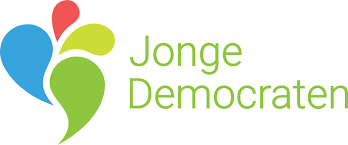 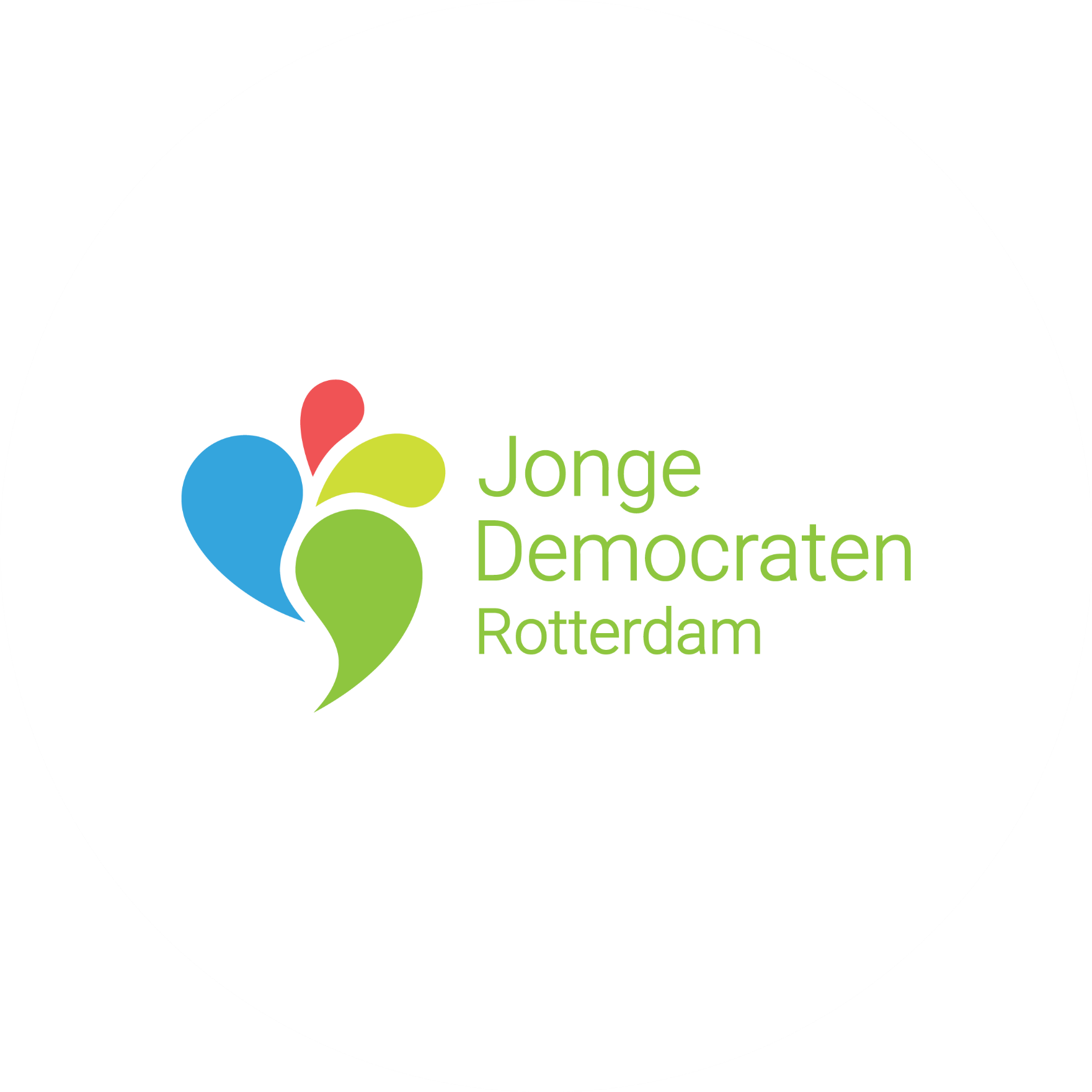 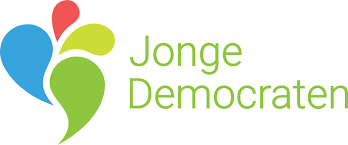 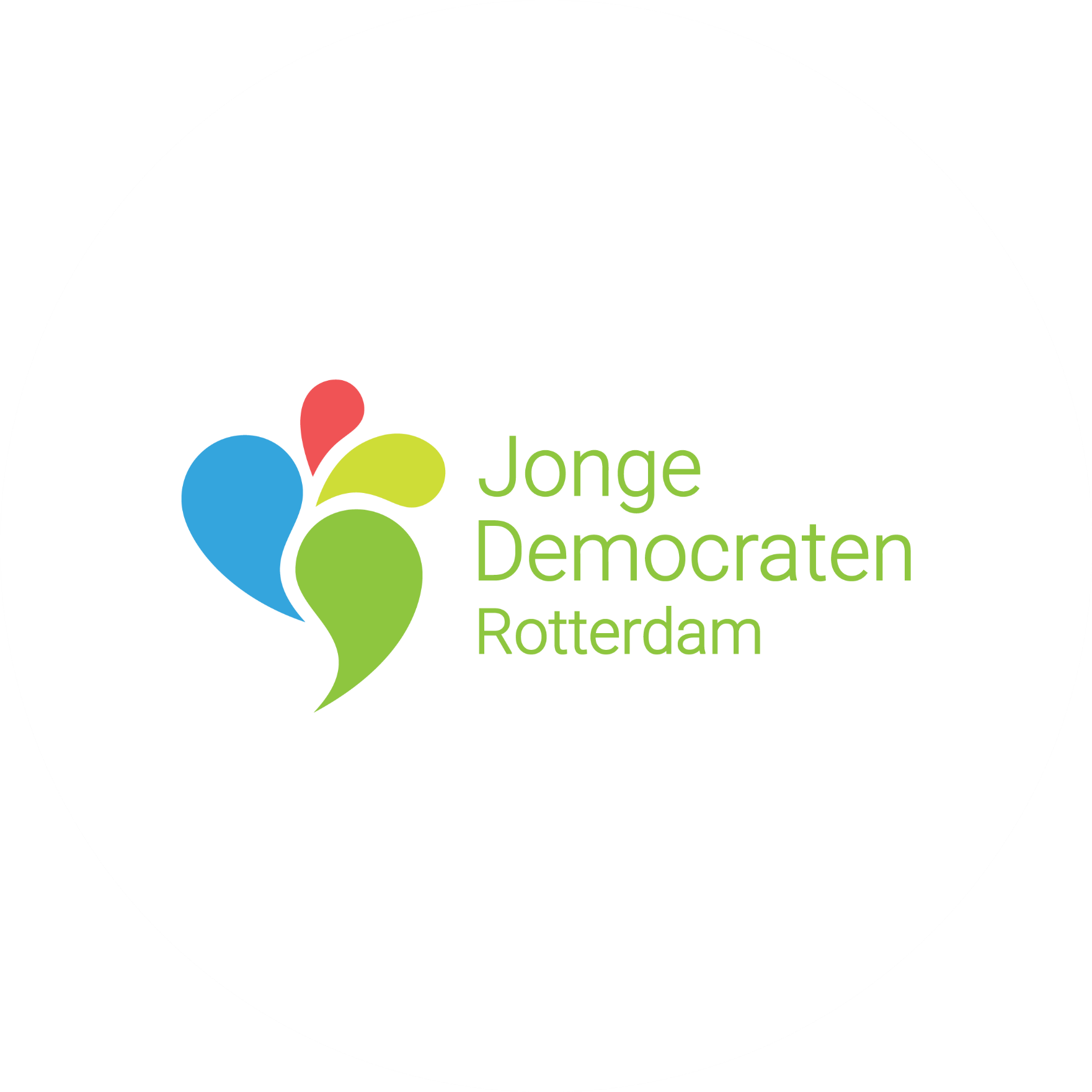 Aanwijzingen/Voorwaarden:- Stuur elke organisatorische motie in een apart document. De titel van dit document is overeenkomend met de titel van de motie.- Wijzigingen met dezelfde strekking worden geclusterd en geclusterd behandeld.- Elke organisatorische motie heeft op afdelingsniveau tenminste 1 indiener.- Indien de organisatorische motie niet aan bovenstaande voorwaarden, dan wel aan de daarvoor gestelde regels in het Afdelingsreglement van de afdeling Brabant voldoet, wordt deze niet in behandeling genomen.- Stuur de organisatorische motie middels dit formulier (.doc of .docx) uiterlijk 7 dagen voor aanvang van de AAV op naar secretaris.brabant@jongedemocraten.nl  Titel:(Hier komt de titel van de motie.)Indieners:(Hier komen de indieners van de motie.)Woordvoerder:(Hier komt de woordvoerder van de motie.)Constaterende dat:(Hier beschrijf je de feiten over je onderwerp.)Overwegende dat:(Hier beschrijf je je overwegingen over het onderwerp.)Spreekt uit dat:(Hier komt de oproep naar het bestuur.)En gaat over tot de orde van de dag.Toelichting (niet verplicht):